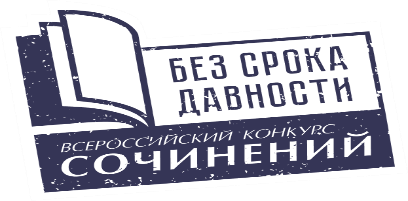 Информация об итогах Всероссийского конкурса сочинений «Без срока давности» - 2023 в Кронштадтском районеПобедители районного уровня1. Саркисова Диана, ГБОУ СОШ № 422, 6 класс. Учитель Кирейшина Л. А.Призёры районного уровня1. Чапаев Георгий, ГБОУ СОШ № 418, 8 класс. Учитель Боброва С. В.2. Савельева Кира, ГБОУ СОШ № 423, 8 класс. Учитель Лаптева Н. В.Жюри районного этапаСальникова И. Л., учитель ГБОУ СОШ № 423, методист ИМЦ, председательИванова Е. А., учитель ГБОУ СОШ № 4183. Лебедева Ю. Б., учитель ГБОУ СОШ № 422 Куратор организации и проведения конкурса в районе методист ИМЦ Сальникова И. Л.Количество участников школьного этапа 183Количество участников районного этапа 11